バルーン（風船・ふうせん）バレーボール６月のお知らせ　　 ２０２１・６・１　　　　　みなさん、お元気ですか。　11月の関西大会への参加を、まってま～す ！　　（奈良から、イラスト）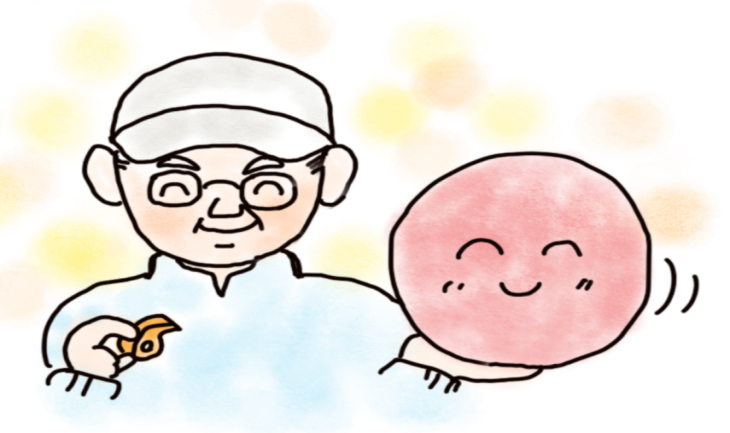 長居障がい者ＳＣの練習会の休止は、２０日までに延長されました。体育館と相談してから、関西大会のご案内を含めて、改めて連絡いたします。関西大会に向かって、準備のスタートしています ！ 「会員募集」、昨年に法人の認可を受けて募集をお願いしてましたが、コロナ禍の事情により中断しておりました。昨年の大阪大会・関西大会は中止、今年度の大阪大会は順延、11月の　　　　　　　　　　　　　関西大会は開催したく準備をはじめ、会員募集も再開してます。なお、昨今の状況から11月の関西大会が開催されなかった場合は、お預かりしました会費は次年度の会費にとさせていただきますので、ご理解をお願いいたします。　　　　　　　　　　　　　　　　そこで、関西大会に向かって、各チームや選手と応援してくださる皆様に、団体会員・正会員・　　　　　一般会員の募集を再開しております。入会規定や方法などの資料を見たい方は、普及会にメールやＦＡＸなどでご連絡ください。　　　　　第１５回 関西大会１１月２１日（日）・ 舞洲障がい者ＳＣ・ 開催予定　　　　（各チームでの練習用に、用具一式・小型ネットなど貸し出します、ご連絡ください。）　　“  ふれ愛 ♡  ささえ愛 ♡  笑い愛 ♡  ” を大切にしています！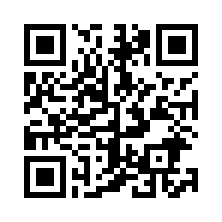 普及会のホームページ、「大阪ふうせんバレーボール普及会」検索か「 https://www.balloonvolleyball.org/ 」、ご覧ください。「風船バレー用品・予算など相談可　　　　　◎　お問合わせは、下記にお願いします。　風船（直径４０㎝）１個１５０－鈴１個５０－　   (一社)大阪ふうせんバレーボール普及会 会長 石井勝治　風船5個750＋140＝890円＋10％　　　　　　　　　　〒533-0033大阪市東淀川区東中島1-17-5-637　風船5個750＋鈴10個500＋205＝1455円＋10％　　　　Tel/Fax　０６－６８１５－３５２３＊　風船50個入1箱・鈴50個入1袋、別途価格　　　　（MP-mail）ishiii. 1413 @ docomo. ne. jp　ポンプ600円ゲージ300円,1200円,ゼッケンは別途」　　（PC-mail）ishkatsu @ yahoo. co. jp　　